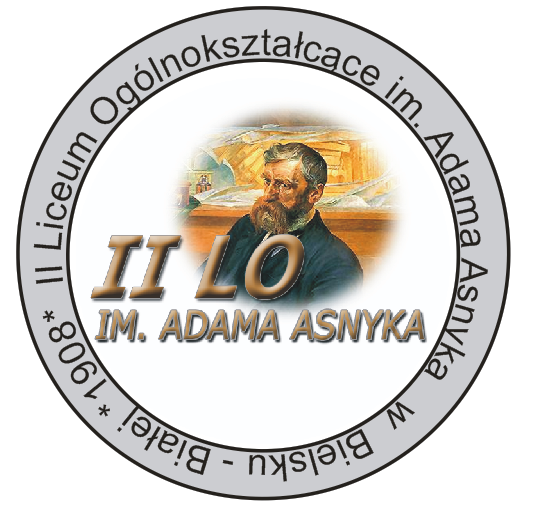  „…Malowane słowem…”Obraz inspirowany wierszem Asnykakonkurs plastyczny na 110 – lecie szkołyOrganizator: II Liceum Ogólnokształcące im. Adama Asnyka w Bielsku-BiałejREGULAMIN KONKURSU PLASTYCZNEGOOrganizator: II Liceum Ogólnokształcące im. Adama Asnyka w Bielsku-Białej.Cele konkursu: Kształtowanie wyobraźni uczniów poprzez prace plastyczne, Popularyzowanie wśród uczniów poezji Adama Asnyka, Kształtowanie wśród uczniów pozytywnego wizerunku patrona szkoły, Warunki uczestnictwa: konkurs jest skierowany do uczniów II LO im. A. Asnyka oraz uczniów Gimnazjum nr 2 w Bielsku-Białejtematyka prac plastycznych musi nawiązywać do poezji lub sylwetki Adama Asnyka, być inspirowana wybranym wierszem Asnykatechnika prac dowolna - do wyboru przez uczestnika konkursu, format prac plastycznych nie mniejszy niż A4 i nie większy niż A3 prace bez oprawy w passe-partoutnie przyjmujemy prac zbiorowych. Każda praca powinna zawierać następujące informacje: imię i nazwisko autora, wiek, klasanależy zamieścić informację o tytule utworu Adama Asnykaewentualnie nazwisko opiekuna.Termin i miejsce składania prac: do 1 października 2018 r. w bibliotece szkolnej.W skład jury wchodzą nauczyciele zespołu humanistycznego LO. Przewidziane są cenne nagrody rzeczowe. Prace będą prezentowane na wystawie szkolnej podczas obchodów 110-lecia szkoły.Rozstrzygnięcie jury jest ostateczne (od werdyktu nie przysługuje odwołanie). Uczestnik wyraża zgodę na przetwarzanie danych osobowych na potrzeby konkursu zgodnie z przepisami Ustawy z dnia 10 maja 2018 r. r. o ochronie danych osobowych (Dz. U. z 2018 r. poz.1000). SERDECZNIE ZAPRASZAMY DO UDZIAŁU W KONKURSIENauczyciele